Publicado en Madrid el 31/07/2018 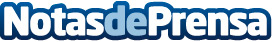 La firma española de relojería Ninety Time, a por las 100.000 unidades vendidas en su primer año de vidaNinety Time ha nacido para quedarse. La firma española de reciente creación ya cuenta con 3 establecimientos colaboradores en diferentes puntos de la geografía española (Madrid, Barcelona y Sevilla) que se prevé irán aumentado pudiendo alcanzar las principales capitales españolas a finales de año, de esta manera complementa su canal de venta online, con establecimientos físicos que contarán con su 'Green Showcase' un peculiar escaparate que simula un pequeño bosque y no deja indiferente a nadieDatos de contacto:Patricia Herrero RodriguezCEO Ninety Time696580375Nota de prensa publicada en: https://www.notasdeprensa.es/la-firma-espanola-de-relojeria-ninety-time-a Categorias: Nacional Moda Sociedad Madrid E-Commerce Consumo http://www.notasdeprensa.es